Российская Федерация, Республика Марий Эл,Юринский муниципальный район, Козиковское сельское поселениеП О С Т А Н О В Л Е Н И Е Козиковской сельской администрацииот 09 марта 2023 года                                                                                      № 13  Об источниках наружногопротивопожарного водоснабжениядля целей пожаротушения, расположенныхна территории Козиковского сельского поселения             Во исполнение Федерального закона от 21 декабря 1994 г. № 69-ФЗ «О пожарной безопасности», Федеральным законом от 22.07.2008 № 123-ФЗ «Технический регламент о требованиях пожарной безопасности», пункта 75 Правил противопожарного режима в Российской Федерации, утвержденных постановлением Правительства Российской Федерации от 16.09.2020 №1479 и в  целях создания условий для забора в любое время года воды из источников наружного водоснабжения на территории Козиковского сельского поселения,  Козиковская сельская администрация                             п о с т а н о в л я е т:      1.Утвердить Перечень источников наружного противопожарного водоснабжения для целей пожаротушения, расположенных на территории Козиковского сельского поселения, согласно приложению 1 к настоящему постановлению.      2.	Настоящее постановление обнародовать на информационном стенде Козиковского сельского поселения и разместить на официальном сайте Козиковской сельской администрации в информационно-телекоммуникационной сети «Интернет»:https://mari-el.gov.ru/municipality/jurino/pages/kozikovoadm/.     3.	Настоящее постановление вступает в силу после его обнародования.     4.	Контроль за исполнением настоящего постановления оставляю за собой.И.о.главы Козиковской                                                                                                      сельской  администрации:                                                          М.В.Иванова      Приложение 1к постановлению Козиковскойсельской администрацииот 09.03.2023 №13ПЕРЕЧЕНЬисточников наружного водоснабжения и мест для забора воды в целях пожаротушения в любое время года из источников наружного водоснабжения на территорииКозиковского сельского поселенияПриложение 2к постановлению Козиковскойсельской администрацииот 09.03.2023 №13ПРАВИЛАучёта и проверки наружного водоснабжения и мест для забора воды в целях пожаротушения на территорииКозиковского сельского поселения                                                       1. Общие положения    1.1. Настоящие Правила действуют на всей территории Козиковского сельского поселения и обязательны для исполнения в любое время года, всеми абонентами, имеющими источники наружного водоснабжения и места для забора воды, используемые в целях пожаротушения (далее – источники противопожарного водоснабжения) независимо от их ведомственной принадлежности и организационно-правовой формы.    1.2. Ответственность за состояние источников противопожарного водоснабжения и установку указателей несёт Козиковская сельская администрация или абонент, в ведении которого они находятся.2. Техническое состояние, эксплуатация и требования к источникам противопожарного водоснабжения      2.1. Постоянная готовность источников противопожарного водоснабжения для успешного использования их при тушении пожаров обеспечивается проведением основных подготовительных мероприятий:- качественной приёмкой всех систем водоснабжения по окончании их строительства, реконструкции и ремонта;- точным учётом всех источников наружного противопожарного водоснабжения;- систематическим контролем за состоянием источников наружного противопожарного водоснабжения;- своевременной подготовкой источников наружного противопожарного водоснабжения к условиям эксплуатации в весенне-летний и осенне-зимний периоды.        2.2. Источники противопожарного водоснабжения должны находиться в исправном состоянии и оборудоваться указателями в соответствии с нормами пожарной безопасности. Ко всем источникам наружного противопожарного водоснабжения должен быть обеспечен подъезд.        2.4. Пожарные водоёмы должны быть наполнены водой. К водоёмам должен быть обеспечен подъезд. В зимнее время площадки и подъезды к пожарным водоемам необходимо содержать очищенными от снежных заносов, производить расчистку дорог, подъездов и проездов в населенных пунктах для проезда пожарных автомобилей.          2.5. Источники противопожарного водоснабжения допускается использовать только при тушении пожаров, проведении занятий, учений и проверке их работоспособности.3. Учет и порядок проверки источников противопожарного водоснабжения        3.1. Козиковская сельская администрация и абоненты, имеющие источники противопожарного водоснабжения независимо от их ведомственной принадлежности и организационно-правовой формы, обязаны вести строгий учет и проводить плановые совместные с подразделениями Государственной противопожарной службы проверки имеющихся в их ведении источников противопожарного водоснабжения.        3.2. С целью учета всех источников противопожарного водоснабжения, Козиковская сельская администрация и абоненты совместно с Государственной противопожарной службой не реже одного раза в пять лет проводят инвентаризацию источников противопожарного водоснабжения.         3.3. Проверка источников противопожарного водоснабжения производится 2 раза в год: в весенне-летний (с 1 мая по 1 ноября) и осенне-зимний (с 1 ноября по 1 мая) периоды.        3.4. При проверке пожарного гидранта проверяется:-наличие на видном месте указателя установленного образца;-возможность беспрепятственного подъезда к пожарному гидранту;- степень заполнения водой и возможность его заполнения;- герметичность задвижек (при наличии).-состояние колодца и люка пожарного гидранта, производится очистка его от грязи, льда и снега;-работоспособность пожарного гидранта посредством пуска воды с установкой пожарной колонки;-герметичность и смазка резьбового соединения и стояка;-работоспособность сливного устройства;-наличие крышки гидранта.         3.5. При проверке пожарного водоема проверяется:- наличие на видном месте указателя установленного образца;- возможность беспрепятственного подъезда к пожарному водоему;- степень заполнения водой и возможность его пополнения;- наличие площадки перед водоемом для забора воды;- наличие проруби при отрицательной температуре воздуха (для открытых водоемов).        3.6. При проверке других приспособленных для целей пожаротушения источников наружного водоснабжения проверяется наличие подъезда и возможность забора воды в любое время года.№п/пЗнакАдрес, место нахождения водоисточникаПожарный водоисточник1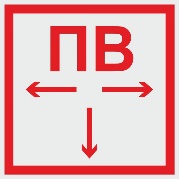 пос. Козиково, ул. Набережная, 8Естественный пожарный водоем2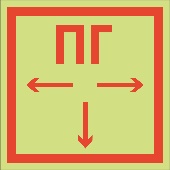 д.Вознесенка(река Ветлуга)Естественный пожарный водоемд.Кузьмино(река Кума)Естественный пожарный водоем3пос. Кузьмино(река Кума) Естественный пожарный водоем4пос. Козиково, ул. Новая, 5Искусственный пожарный водоем5пос. Козиково, ул. Заозерная, 2Искусственный пожарный водоем6пос. Козиково, ул. Набережная, 25Искусственный резервуар(объем 20 м2)7пос. Козиково, ул. Железнодорожная, 3Искусственный резервуар(объем 75 м2)